Надзорными мероприятиями в этом году были охвачены 18 из 26 субъектов общественного питания (69,2%), представленных 24 из 44 объектов (54,5%).
Нарушения требований законодательства в области санитарно-эпидемиологического благополучия населения были установлены на 70,8% (17 из 24 проверенных объектов хозяйствования).

По структуре наиболее часто выявлялись: не соблюдение правил личной гигиены (в т.ч. работа без санитарной одежды или в неполном комплекте санитарной одежды), неудовлетворительное содержание территории, неудовлетворительное санитарное состояние помещений, торгового и технологического оборудования.

По результатам проведённых мониторингов специалистами государственного санитарного надзора было направлено 14 рекомендаций субъектам хозяйствования по устранению недостатков и вынесено 1 предписание о приостановлении эксплуатации объекта для проведения внеочередной генеральной уборки.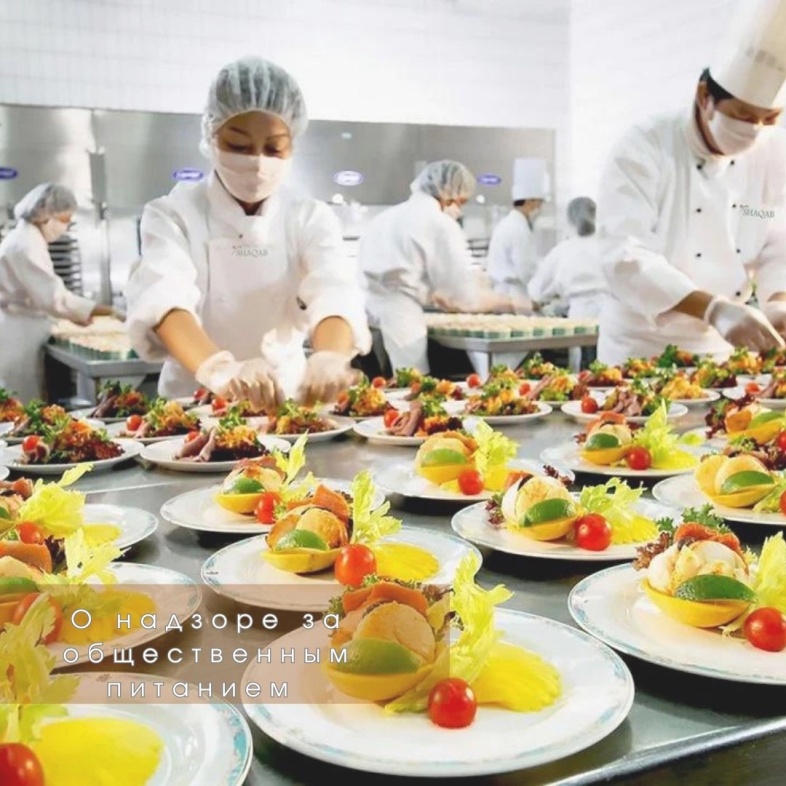 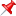 